The following foods are now creditable at meals and snacks for the Child and Adult Care Food Program (CACFP).SHELF-STABLE, DRIED AND SEMI-DRIED MEAT, POULTRY, AND SEAFOOD PRODUCTSShelf-stable, dried and semi-dried meat, poultry, and seafood, such as beef jerky or summer sausage are creditable as meat.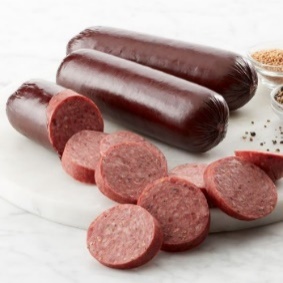 To credit these products, programs must obtain and use Child Nutrition (CN) labels or Product Formulation Statements (PFS) from the manufacturer.TEMPEH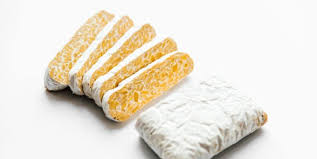 Tempeh is a fermented soybean cake made from whole soybeans or other beans/legumes and grains and is creditable as a meat alternate.1 oz. of tempeh credits as 1 oz. meat alternate for tempehwith ingredients limited to soybeans (or other legumes), water, tempeh culture,* vinegar, seasonings, and herbsVarieties of tempeh that include other creditable foods as ingredients, such as brown rice, sunflower seeds, sesame seeds, flax seed, and/or vegetables, may also credit as meat alternates, grains, and/or vegetables using a PFS or CN label.A vegetarian option that can be used in recipes including stir-fries, sandwiches, and salads.COCONUT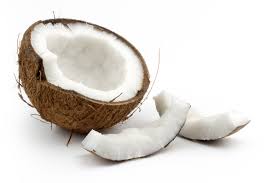 Fresh or frozen coconut credits as a fruit based on volume served.At least 1/8 cup must be served (with additional fruit served to meet the minimum requirement).Can be used to enhance the taste and presentation of salads, smoothies, and other dishes served with meals or as snacks.100% juice that includes coconut water as an ingredient credits toward the fruit component per volume served.Dried coconut, coconut flour, and oil are not creditable. HOMINYTraditional food in Mexican and Native American cultures. Credits as a vegetable or whole grain (depending on how it is offered).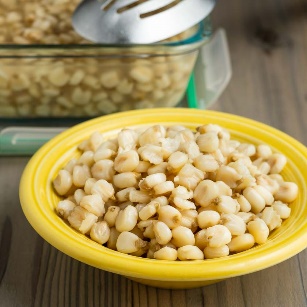 CORN MASA, CORN FLOUR, and CORNMEAL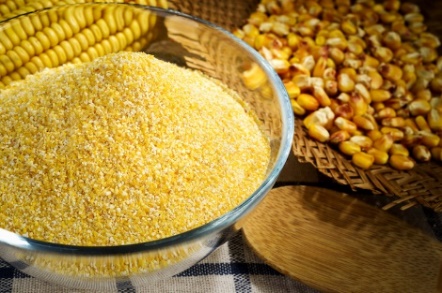 Corn masa, corn flour, and cornmeal are creditable as whole grain rich (WGR) ingredients.Used for making tortilla chips, taco shells, tamales, pupusas, and other popular corn products.Credit these items the same as other grain ingredients and foods. Use the attached CACFP Grains Chart. POPCORNPopcorn is creditable as a WGR food.The amount of popcorn required may be too much for young children; therefore, programs may want to serve popcorn with another creditable grain. For example, include popcorn in a trail mix with pretzels and cereal.Popcorn may be used as an ingredient in store-bought foods or foods prepared by programs.Popcorn must be present in the minimum creditable quantity, which is ¾ cup or ¼ oz. eq.To credit in store-bought foods, programs must obtain and use a PFS or CN label.Toppings such as salt, cheese, and butter may be used, but programs are encouraged to limit the use of toppings. Encourage healthier toppings such as herb blends or serve fresh, plain popcorn. 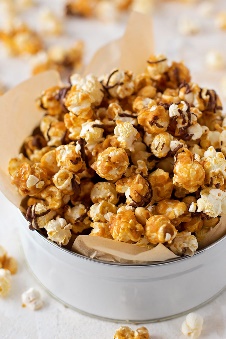 Caramel and kettle corn are considered grain-based desserts and cannot be served as a creditable component.Prevent choking risks: Consider the developmental readiness of children and the ability of disabled or older adults to swallow safely when deciding whether to offer popcorn.PASTA PRODUCTS MADE OF VEGETABLE FLOURPasta made of 100% vegetable flour(s) credits as a vegetable.Whole vegetables cut into “noodles’ or spirals, such as spiralized zucchini or sweet potatoes, continue to credit as a vegetable based on the volume served.Pasta made of 100% legume flour(s) may credit as a vegetable or meat/meat alternate, but not as both in the same meal.Grain-based pasta products that contain small amounts of vegetable powder for color (e.g. spinach, sun-dried tomato) continue to credit as a grain.Programs must indicate that pasta made of vegetable flour is a ‘vegetable’ and not a grain. For example, pasta made of chickpea flour could be labeled on menus as ‘Chickpea Pasta’ and indicated as the vegetable component. Programs can also use signs or other nutrition education materials.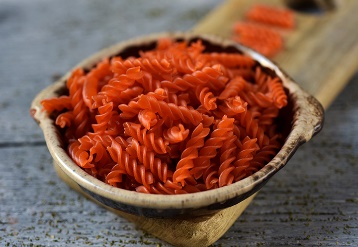 SURIMI SEAFOODSurimi seafood is a pasteurized, ready-to-eat, restructured seafood usually made from pollock (fish) that credits as a meat/meat alternate. The crediting information is in the chart below:Some surimi products may be made with higher percentages of m/ma ingredients; therefore, to credit surimi differently than what is listed in the chart obtain a CN label or PFS.Surimi is available in many forms and shapes, including chunks, shredded, and flaked, and does not require additional preparation.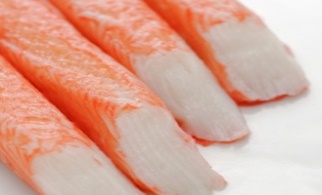 Can be incorporated into a variety of menu items, such as seafood salads, sushi-style rolls, sandwiches, tacos, and ramen.Links to USDA Policy MemosShelf-Stable, Dried and Semi-Dried Meat, Poultry, and Seafood Products (CACFP 08-2019 Crediting Shelf-Stable, Dried and Semi-Dried Meat, Poultry, and Seafood Products in the Child Nutrition Programs)Coconut, Hominy, Corn Masa, and Corn Flour (CACFP 09-2019: Crediting Coconut, Hominy, Corn Masa, and Corn Flour in the Child Nutrition Programs)Tempeh (CACFP 12-2019: Crediting Tempeh in the Child Nutrition Programs)Popcorn (CACFP 10-2019: Crediting Popcorn in the Child Nutrition Programs)Pasta Products Made of Vegetable Flour (CACFP 13-2019: Crediting Pasta Products Made of Vegetable Flour in the Child Nutrition Programs)Surimi Seafood (CACFP 11-2019: Crediting Surimi Seafood in the Child Nutrition Programs)North Dakota Department of Public Instruction Child Nutrition and Food Distribution www.nd.gov/dpi/Type of HominyServing SizeCreditable ComponentWhole form(canned, drained)¼ cup¼ cup VegetableCooked dry form (grits)½ cup cooked or 1 oz. (28 g)1 oz. eq. Grain (WGR)Type of PastaServing SizeCreditable ComponentMade of 100% vegetable flour(s)½ cup cooked pasta½ cup VegetableMade of 100% legume flour(s)½ cup cooked pasta½ cup Vegetable OR2 oz. eq. of Meat AlternateMust be offered with an additional0.25 oz eq of m/ma(e.g. tofu, cheese, or meat)Made of vegetable flour(s) and other non-vegetable ingredientsPFS required to credit to vegetable componentPFS required to credit to vegetable component